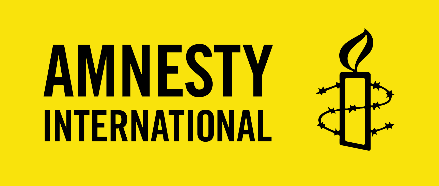 Ifjúsági koordinátorFELADATLAPTöltsd ki jelentkezési lapunkat, amelyet magyar nyelvű önéletrajzoddal és bemutatkozó videóddal együtt küldj el a office@amnesty.hu címre „Ifjúsági koordinátor 2024” tárggyal. Javasoljuk, hogy a válaszaidban az álláskiírásban szereplő feltételekkel kapcsolatos készségeidre, tapasztalataidra mindenképpen térj ki.Beküldési határidő: 2024. augusztus 28. éjfélKészíts egy maximum 4 perces bemutatkozó videót, melyben az alábbi kérdésekre is kitérsz:  Miért szeretnél az Amnesty Magyarország csapatához tartozni? Miért jelentkezel erre az állásra?Milyen releváns tapasztalattal rendelkezel a pozícióhoz, és hol szerezted ezeket?Mi a három szuperképességed, ami alkalmassá tesz téged erre a pozícióra?  Miért tartod fontosnak a fiatalokkal való emberi jogi munkát, és mi a legnagyobb kihívás ebben?Válaszolj az alábbi kérdésekre, az egyikre angolul (összesen 1 oldal):Hogyan bátorítanád a fiatalokat a kiállásra és az ügyek felvállalására, miközben figyelsz arra, hogy ne sérüljenek ebben a folyamatban?Mit gondolsz, hogyan, milyen csatornákon, lehetne elérni a fiatalokat az Amnesty stratégiai témáival? Feladatok (feladatonként maximum 1 oldal)Képzeld el, hogy 2025-ben a szervezet kéthónapos kampányt indít, melynek a célja az Isztambuli Egyezmény ratifikálása. Készíts egy projekttervet! Hogyan vonnád be ebbe a kampányba a 14-20 éves korosztályt? A szervezet folyamatosan fogad IKSZ-es diákokat, akiknek 50 órányi közösségi munkát kell elvégezniük. Készíts tervet arra vonatkozóan, hogy milyen programokat, tevékenységeket ajánlanál nekik!